New insights on feeding habits of Kolpochoerus from the Shungura Formation (Lower Omo Valley, Ethiopia) using dental microwear textureHabitudes alimentaires des Kolpochoerus de la Formation de Shungura (basse vallée de l'Omo, Éthiopie) : apports de l’analyse des textures de micro-usure dentaireMargot LOUAIL (corresponding author)Laboratoire PALEVOPRIM, UMR 7262 CNRS-INEE & Université de Poitiers,TSA 51106, 86073 POITIERS Cedex 9, Francemargot.louail@univ-poitiers.frAntoine SOURONUniv. Bordeaux, CNRS, Ministère de la Culture, PACEA, UMR 5199, F-33600 Pessac, Franceantoine.souron@u-bordeaux.fr Gildas MERCERONLaboratoire PALEVOPRIM, UMR 7262 CNRS-INEE & Université de Poitiers,TSA 51106, 86073 POITIERS Cedex 9gildas.merceron@univ-poitiers.fr Jean-Renaud BOISSERIEFrench Center for Ethiopian Studies, CNRS & Ministry of Europe and Foreign Affairs,Addis Ababa, PO BOX 5554 EthiopiaandLaboratoire PALEVOPRIM, UMR 7262 CNRS-INEE & Université de Poitiers,TSA 51106, 86073 POITIERS Cedex 9jean.renaud.boisserie@univ-poitiers.frABSTRACTDuring the Neogene and the Quaternary, African suids show dental morphological changes considered to reflect adaptations to increasing specialization on graminivorous diets, notably in the genus Kolpochoerus. They tend to exhibit elongated third molars and some degree of hypsodonty, suggesting increasing consumption of abrasive grasses. However, the most significant morphological changes are  the increased consumption of C4 plants, such as graminoids. To date, only a few studies have applied dental microwear texture analysis (DMTA)to specimens of Kolpochoerus. In addition, none has yet focused on specimens from the Shungura Formation (Lower Omo Valley, Ethiopia), which is the most complete Late Pliocene to Early Pleistocene record in eastern Africa.  four genera of extant suids with contrasting diets: the herbivores Phacochoerus and Hylochoerus, and the omnivores Potamochoerus and Sus. Our results show that their DMT reflect their different feeding habits. e then studied the DMT of 68 Kolpochoerus specimens from the Shungura Formation and dating from about 2.9 Ma to 1.0 Ma. Their DMT differ from extant suids, but some similarities with Phacochoerus are observed. In line with previous studies, we propose that their DMT reflect a high consumption of herbaceous plants (graminoids and non-graminoids), with preferences for young, low-abrasive grasses.Keywords: Abrasion, Dietary niche, Ecology, Paleoenvironment, Plio-Pleistocene, Scale-sensitive fractal analysis (SSFA)RÉSUMÉAu Néogène et au Quaternaire, les suidés africains présentent des changements morphologiques dentaires considérés comme des adaptations à des alimentations de plus en plus spécialisées sur les graminées, notamment dans le genre Kolpochoerus. Ils tendent à présenter des troisièmes molaires allongées et un certain degré d'hypsodontie, suggérant une consommation croissante d'herbes abrasives. Toutefois, les changements morphologiques les plus importants consommation accrue de plantes en C4, telles que les graminées. À ce jour, seules quelques études ont appliqué l'analyse des textures de micro-usure dentaire (DMTA) à des spécimens de Kolpochoerus. En outre, aucune ne s’est intéressée à des spécimens de la Formation de Shungura (basse vallée de l'Omo, Éthiopie), qui constitue l'enregistrement le plus complet du Pliocène récent au Pléistocène ancien en Afrique orientale.  quatre genres de suidés actuels ayant des régimes alimentaires contrastés : les herbivores Phacochoerus et Hylochoerus, et les omnivores Potamochoerus et Sus. Nos résultats montrent que leurs DMT reflètent leurs différentes habitudes alimentaires. ous avons ensuite étudié les DMT de 68 spécimens de Kolpochoerus de la Formation de Shungura et datant d'environ 2,9 Ma à 1,0 Ma. Leurs DMT diffèrent des suidés actuels, mais certaines similitudes avec Phacochoerus sont observées. En lien avec les études précédentes, nous proposons que leurs DMT reflètent une consommation importante de plantes herbacées (graminées ou non), avec des préférences pour les herbacées jeunes et peu abrasives. Mots clés : Abrasion, Niche alimentaire, Écologie, Paléoenvironnement, Plio-Pléistocène, Analyse fractale échelle-dépendante (SSFA)INTRODUCTIONReconstructing past dietary habits among mammals is crucial for a better understanding of the environmental conditions in which extinct species lived, and how they shared ecological resources (Andrews et al. 1979; Fortelius et al. 2002). It also helps understanding the potential selective pressures that drove the evolution of dental . Indeed, mammals generally exhibit teeth that are adapted to their diet, optimizing not only efficient processing of food items but also durability against wear (Hiiemae 2000). With the expansion of grasslands during the Neogene and the Quaternary, mammals with dental morphologies adapted to the consumption of large amount of abrasive grasses, such as high-crowned molars, have become more and more abundant (Janis 2008). The evolutionary history of African suids, a rapidly evolving group, also show this trend towards dental morphologies that are assumed to be adapted to increasing graminivory (i.e. main consumption of abrasive graminoids, or grasses and sedges). These characteristics appear multiple times in several suid genera, most likely resulting from convergent evolution (Harris & White 1979; Souron et al. 2015a). This is particularly observed during the Late Pliocene and the Pleistocene in two suine lineages, Metridiochoerus-Phacochoerus and Kolpochoerus-Hylochoerus, which are commonly represented in faunal assemblages (Rannikko et al. 2017; Lazagabaster et al. 2018). Thus, in addition to their relevance for biostratigraphic correlations (White & Harris 1977; Cooke 2007), suids also have a potential for paleoenvironmental reconstructions (Harris & Cerling 2002; Bishop et al. 2006; Lazagabaster 2019). However, the elongated molars displayed by African suids, with extra cusps in the distal part, contrast with the ones observed among graminivorous ruminants, which rather exhibit hypsodont molars that are relatively short mesio-distally (e.g., Janis 2008; Madden 2014). Although both dental innovations have been linked to increasing graminivory, elongated molars are probably associated with improved efficiency for fragmenting small foods whereas hypsodont molars are rather linked to increased tooth durability against wear (Lucas 2004; Souron 2017; Yang et al. 2022). , changes in third molar length and height are not similar in the different suid clades. n Kolpochoerus, we mostly observe an increase in molar length rather than in molar height, whereas in Metridiochoerus, molar height increases significantly with length (Harris & White 1979; Cooke 2007). Moreover, (Harris & Cerling 2002; Bibi et al. 2013; Souron 2017)The extinct genus Kolpochoerus has a promising potential to contribute to a better understanding of the relationships between morphological evolution, dietary changes, and environmental changes. Indeed, it is one of the most abundant suid taxa with a wide geographic distribution, one of the most diverse, notably in terms of feeding habits (Harris & White 1979; Brunet & White 2001; Bishop et al. 2006; Haile-Selassie & Simpson 2013; Souron 2012). ossils from the Shungura Formation have played an important role in our understanding of African environments in the Omo Valley during the Plio-Pleistocene. The Shungura Formation is located in the Lower Omo Valley in southwestern Ethiopia. It is the most complete stratigraphic and paleontological record from the Late Pliocene to Early Pleistocene in eastern Africa, with sediments deposited almost continuously from ca. 3.75 Ma to ca. 1.0 Ma. It is subdivided into 12 members of sedimentary deposits: Basal, A to H and J to L, whose ages were determined by using radiochronology of interspersed volcanic tuffs and magnetostratigraphy (Heinzelin 1983; Feibel et al. 1989; McDougall & Brown 2006, 2008; McDougall et al. 2012; Kidane et al. 2014). Since the early 1930s, the Shungura Formation has been intensively surveyed through several research expeditions by C. Arambourg (Arambourg 1934, 1943), the International Omo Research Expedition (IORE: Howell 1968; Coppens 1975), and the Omo Group Research Expedition (OGRE: Boisserie et al. 2008). It has yielded ca. 57,000 fossil vertebrate specimens, as well as numerous lithic assemblages. On average, suids represent 10.2 % of the Shungura faunal remains (), including  of Kolpochoerus, almost all attributed to the lineage K. limnetes/K. aff. paiceae (following the same taxonomic framework as described in Bibi et al. 2018; Brink et al. 2022) and to K afarensis at the base of the sequence (Souron 2012). To fill th gap, we propose here the first study that measures the DMT variations on  Kolpochoerus from Member C to Member L.  developed by Souron et al. (2015b) and Lazagabaster (2019) by including larger samples of African suids (particularly Hylochoerus). We also discuss inter-specific differences within Phacochoerus and Potamochoerus genera, as well as intra-specific differences in Eurasian wild Sus scrofa. Then,  MATERIAL AND METHODSSample and dietary habits of extant suidsWe considered a total of 102 extant wild specimens, belonging to four suid genera and six species: Hylochoerus (H meinertzhageni, n = 21), Phacochoerus (n = 23; n = 9 for Ph africanus and n = 14 for Ph aethiopicus), Potamochoerus (n = 33; n = 15 for Po porcus and n = 18 for Po larvatus) and Sus (S scrofa, n = 25). For Sus, we used two wild boar populations from France (n = 6) and from the Białowieża Forest in Poland (n = 19). Both areas are closed mixed forest but the former is characterized by an oceanic climate whereas the latter has a much more continental climate with limited human impact. The specimens are housed in the following institutions: Musée Royal de l’Afrique Centrale, Tervuren, Belgium (MRAC); Polish Academy of Sciences in Białowieża, Poland (MRI PAS); The Ethiopian Heritage Authority, collections of comparative anatomy, Addis Ababa, Ethiopia (MCA); Museo Zoologico dell'Università di Firenze, Italy (MZUF); Naturhistorisches Museum Basel, Switzerland (NMB), Laboratory Paleontology Evolution Paleoecosystems Paleoprimatology (PALEVOPRIM) and Institut National de Recherche pour l’Agriculture, l’Alimentation et l’Environnement, France (INRAE Occitanie-Toulouse). Taxonomic identifications at the specific level were verified both based on the craniomandibular and dental morphology of the specimens and on their geographical origin. This step is all the more crucial that museum labels frequently indicate incorrect identifications at the specific level, resulting from previous taxonomic practices. Indeed, the extant species of Phacochoerus and of Potamochoerus were long lumped into single species, respectively called Ph. aethiopicus and Po. porcus (Oliver 1993; Grubb & d'Huart 2010) and the confusion remains pervasive in the current literature and museum collections. The two extant species of Phacochoerus are sympatric in some parts of Ethiopia, Somalia, and especially in Kenya (de Jong et al. 2023) but they are easily distinguished from each other by several discrete and continuous morphological characters of the cranium, mandible, and dentition (e.g., d'Huart & Grubb 2005; Groves & Grubb 2011; Souron 2012, 2015, 2016). The two extant Potamochoerus species are overall geographically well separated but possibly sympatric in some parts of Democratic Republic of Congo, Burundi, and Rwanda (Leslie, Jr. & Huffman 2015). They are morphologically more similar to each other than the two species of warthogs and are mostly distinguished based on shape and size differences of the skull and differences in first upper premolar prevalence (Souron 2012; Boisserie et al. 2014). Specimen numbers and their geographic proveniences are provided in the Supplementary Material (ESM1 Table S1).None of the extant suid specimens are associated to individual dietary data (such as stomach contents or field observations), but the dietary habits of these extant taxa have been largely investigated – although the giant forest hog (H. meinertzhageni) and the desert warthog (Ph. aethiopicus) are less known. Extant wild Sus scrofa and the two species of Potamochoerus are generalized omnivores that eat a wide array of food items such as fruits, seeds, leaves, grasses, barks, underground storage organs (USOs), fungi, animal matter, agricultural crops, feces, as well as human garbage or inorganic matter. Their dietary habits vary greatly depending on the geographic area, the seasonality and food availability (Sus scrofa: Giménez-Anaya et al. 2008; Keuling et al. 2017; Potamochoerus porcus and Po. larvatus: Skinner et al. 1976; Breytenbach & Skinner 1982; Seydack 1990, 2017; Harris & Cerling 2002; Melletti et al. 2017). These omnivorous species display molars that are bunodont and brachyodont, in contrast to the two species of Phacochoerus and Hylochoerus meinertzhageni. The former has very elongated and hypsodont third molars with numerous cusps or pillars, and the latter displays a bunolophodont pattern and moderately hypsodont molars (e.g., Owen 1850; Harris & White 1979; Souron et al. 2015a; Souron 2017; Lazagabaster et al. 2021; see also Fig. 1). Few extant wild suid species are considered as herbivorous: the two species of Phacochoerus and, to a lesser extent, H. meinertzhageni. These taxa mainly feed on fibrous vegetal matter, such as grasses (graminoids) and forbs (non-graminoids), and incorporate fruits and roots in their diet to a lesser extent (Ph. africanus and Ph. aethiopicus: Harris & Cerling 2002; Treydte et al. 2006; Butynski & de Jong 2017; de Jong & Butynski 2017; Edossa et al. 2021; H. meinertzhageni: d’Huart 1978; Harris & Cerling 2002; Cerling & Viehl 2004; d’Huart & Kingdon 2013; Reyna-Hurtado et al. 2017). Species of Phacochoerus are the most specialized, feeding mostly on short, green, tropical grasses and consuming all plant parts, including underground storage organs. Hylochoerus meinertzhageni has been less studied than the three other genera, but previous work suggests it is more likely an herbivorous mixed feeder (e.g., d’Huart & Kingdon 2013; Souron et al. 2015b; Mekonnen et al. 2018). In contrast to other suids, the rooting behavior in this species is strongly reduced and the portion of subterranean foods in its diet is low.Sample of Kolpochoerus from ShunguraWe analyzed a total of 68 specimens from the Shungura Formation that belong to the extinct genus Kolpochoerus and that do not show any apparent alteration (see section 3.2). All specimens are attributed to the lineage K. limnetes/K. aff. paiceae. The sample includes specimens from members C (n = 12), E (n = 13), F (n = 8), G (n = 15), H (n = 4), J (n = 4), and L (n = 12), representing a time period from ca. 2.76 Ma to 1.0 Ma. We discarded members B, D, and the upper sequence of Member G for which only one or two specimens were available for the study. Specimen numbers and their stratigraphic provenance are provided in the Supplementary Material (ESM1Table S2). Surface acquisition and processingWe considered wear facets associated with the shearing phase I of mastication. All suitable upper and lower first, second and third molars were included in this study. Each facet was molded with polyvinylsiloxane (Regular Body President, ref. 6015 - ISO 4823, medium consistency, polyvinylsiloxane addition-type, Coltene Whaledent). For each specimen, all suitable non-overlapping worn areas on shearing facets were scanned in order to encompass intra-facet variations. We scanned one to fourteen surfaces for each specimen (Tables S1 and S2). Each surface was scanned as flat as possible using “TRIDENT”, a white-light confocal profilometer Leica DCM8 with a 100× objective housed at the PALEVOPRIM lab, CNRS and University of Poitiers, France (Numerical aperture = 0.90; Working distance = 0.9 mm; Leica Microsystems). Each scanned surface was pre-processed using LeicaMap v8.0 (Leica Microsystems; MountainsMap, Digital Surf). Non-measured points (< 3 %) were filled with a smooth shape (Laplacian filter) calculated from neighboring points. We applied a morphological filter to remove artifacts such as aberrant peaks (Merceron et al. 2016) and surfaces were then leveled. A 140 × 100 μm (1086 × 776 pixels) leveled area was automatically generated at the center of each surface. In case of adhering dirt particles, the extracted area was shifted aside to get the particles out of the field of selection. In the worst cases (9 % of surfaces in extant suids and 2 % in Kolpochoerus), we manually erased the particles using a user-defined contour and replaced with a smooth shape calculated from neighboring points.Procedure for selecting wear surfaces of fossil specimensWe explored the diversity of surface textures among extant suid taxa as a baseline for selecting wear surfaces of specimens of Kolpochoerus without apparent, or potential, taphonomic alterations. Fig. 1 shows the variations in surface textures within extant suid taxa, being more or less complex and more or less anisotropic (see 3.3. for details on texture parameters). Fig. 1. – Photosimulations of shearing facets on extant suid genera illustrating the diversity within taxa in terms of complexity (Asfc) and anisotropy (epLsar). The green squares on molars of each taxon indicate the location of a shearing facet on a right lower third molar. Scalebar: 20 μm.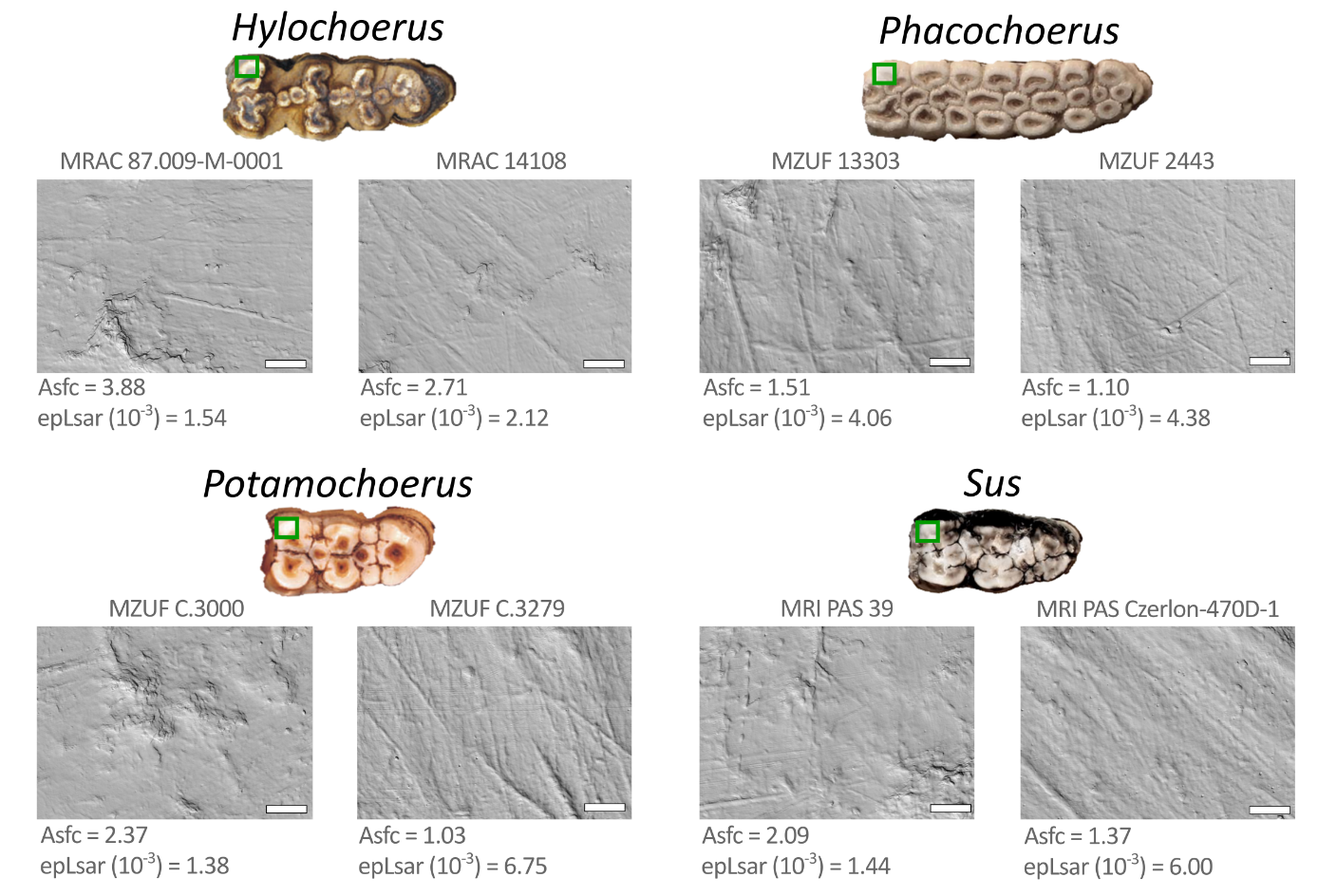 Moreover, potentially altered surfaces of Kolpochoerus were identified, and discarded, using the following characteristics (see also Weber et al. 2021): a) presence of a thin film over the surface that masks the microwear marks; b) long and parallel scratches that run over the surface and with sharp squared edges; c) textures with homogeneous small pits and no visible scratch; and/or d) homogeneous texture with a “cauliflower-like” appearance and no visible scratch. Fig. 2 shows an example of each of these characteristics, as well as the variations in unaltered surfaces within Kolpochoerus. Photosimulations and false color elevation maps of all the surfaces included in this study are provided in the Supplementary Material (ESM2, ESM3).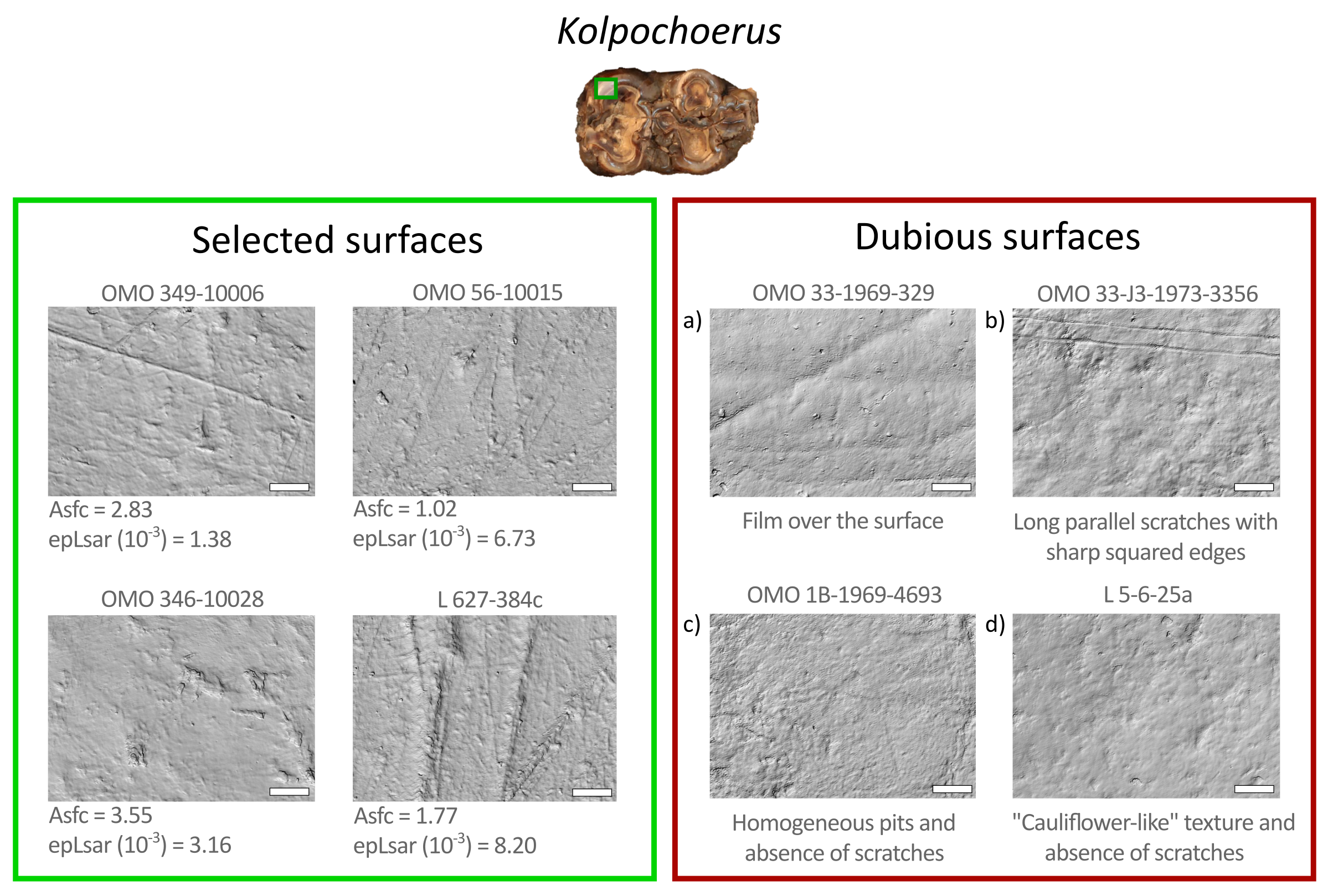 Fig. 2. – Photosimulations of shearing facets on Kolpochoerus. Selected surfaces (left) show relatively heterogeneous texture with pits and scratches of different sizes and different orientations. Dubious surfaces (right) were discarded when they show: a) a thin film over the surface that masks the dietary marks; b) long and parallel scratches that run over the surface and with sharp squared edges; c) a homogeneous texture with pits of similar size and an absence of scratch; d) a texture showing a “cauliflower-like” aspect and an absence of scratch. The green square on the molar of Kolpochoerus indicates the location of a shearing facet. Scalebar: 20 μm.Acquisition of textural parametersPrior to the acquisition of textural parameters, a second-order least square polynomial surface (PS2) was subtracted from each surface to remove the concavity or convexity of dental facets. We considered three Scale Sensitive Fractal Analysis (SSFA) parameters for this study (calculated using LeicaMap v8.0): Area-scale fractal complexity (Asfc), exact proportion of Length-scale anisotropy of relief (epLsar (Sfrax) in LeicaMap v8.0), and Heterogeneity of Area-scale fractal complexity (HAsfc36, calculated through 6 × 6 blocks in this study). We also computed HAsfc9 and HAsfc81 (calculated through 3 × 3 and 9 × 9 blocks, respectively) for each surface, but they were discarded because less discriminative than HAsfc36 (). Complexity (Asfc) measures the surface roughness at a given scale. Anisotropy (epLsar) quantifies the orientation concentration of surface roughness. Heterogeneity of complexity (HAsfc36) measures the variation of complexity of subsampled parts of the surface. Detailed descriptions of these parameters can be found in Scott et al. (2006). For each parameter, we considered the mean value of all scanned surfaces per individual (Tables S1 and S2). As a complement to the figures presented in the main text, we provide boxplots of SSFA parameters for each sample of extant suids and Kolpochoerus as Supplementary (ESM1 Fig. S to S).Stable carbon isotope values of extant suids and Kolpochoerus from Shungura All stable carbon isotopic values on enamel bioapatite of extant African suids and extinct Kolpochoerus from the Shungura Formation were compiled from the literature. We used the recently published compilation on extant African suids from Lazagabaster et al. (2021), which is available online as supplementary material (see references herein). To our knowledge, no data available on modern wild and/or free-ranging Sus scrofa. All data on Kolpochoerus from the Shungura Formation were compiled using two recent studies by Bibi et al. (2013) and Negash et al. (2020). From this latter study, we only included stable carbon isotopic values of specimens for which element identification is documented in the Omo Database, and attributed to a M2 or a M3.Statistical analysesAll statistical analyses were conducted in the R statistical environment (R Core Team 2020, v4.0.3). We performed analyses of variance (one-way ANOVAs) on each SSFA parameter to detect significant differences between extant taxa and Kolpochoerus by members (Table ). The data were box-cox transformed prior to the analyses to meet the assumptions of homoscedasticity and normal distributions of the residual errors. Then, we conducted two post-hoc tests for multiple comparisons (package “agricolae”) to determine the sources of significant variations: Tukey’s Honest Significant Difference (HSD) and Fisher’s Least Significant Difference (LSD, less conservative than HSD) tests (Tables and ). An alternative non-parametric Kruskal-Wallis test was run for one parameter (epLsar) that did not meet the assumptions of normality of residuals (Table ), and followed with a post-hoc Dunn’s test (package “dunn.test”; Table ). We also conducted an ANOVA to detect significant differences between extant H. meinertzhageni, Ph. africanus, Ph. aethiopicus, Po. larvatus, Po. porcus and the two populations of Sus scrofa (see Table for descriptive statistics and Table for ANOVA results), followed with both HSD and LSD post-hoc tests (Tables and ).AbbreviationsRESULTSDMTA of extant suid taxaAt generic level, Phacochoerus exhibits the most anisotropic surfaces when compared to other extant suid taxa (Fig. 3A, Tables 12). Its mean and median epLsar values are significantly higher than in omnivorous Potamochoerus and Sus (p < 0.02, Table 2 ), but Phacochoerus does not significantly differ from Hylochoerus. Potamochoerus and Sus are similar in anisotropy and include the lowest values. In terms of complexity, we observe that Sus shows the highest values among our sample of extant suids. However, significant differences with the three other taxa are identified with LSD post-hoc tests (p < 0.03, Table 2), not HSD tests. Potamochoerus tends to exhibit shearing surfaces that are slightly more complex than Hylochoerus and Phacochoerus. When looking at the heterogeneity of complexity (here, HAsfc36; Fig. 3), we observe that Phacochoerus is significantly lower than all other taxa (p < 0.03, Table 2), and strongly differs from Sus (p < 0.001, Table 2). Hylochoerus and Potamochoerus tend to show intermediate HAsfc36 values between Sus and Phacochoerus, but do not significantly differ from our Sus sample. Summary statistics for the extant suid genera analyzed in this study are presented in Table 1.Table 1. – Descriptive statistics (mean, SD: standard deviation, median, Q1: first quartile, Q3: third quartile, range) of dental microwear texture parameters for extant suid taxa and Kolpochoerus through the Shungura sequence (members C, E, F, lower part of G, H, J and L).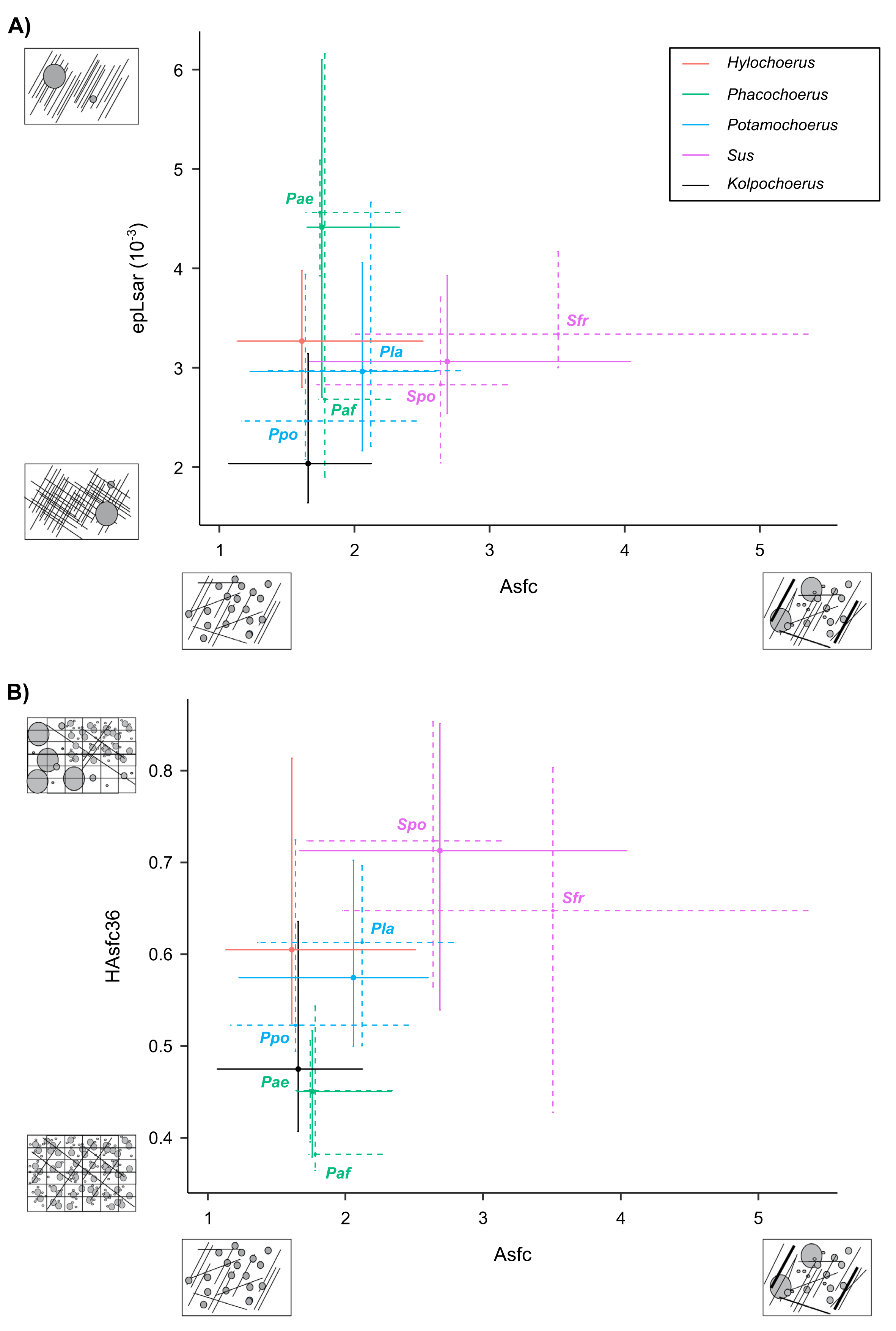 Fig. 3. – ,We also observe differences within the genera Potamochoerus and Phacochoerus, as well as intra-specific differences within Sus scrofa (Fig. ). These differences concern the anisotropy (epLsar) and the heterogeneity (HAsfc36) of surface textures, not the complexity (Asfc; Table ). Notably, common warthogs (Ph. africanus) exhibitwear surfaces less anisotropic than those of desert warthogs (Ph. aethiopicus), as shown by the median value of the former being 1.5 times lower than for the latter (Fig. ). However, the two samples of warthogs do not significantly differ (Table ). Common warthogs even exhibit a median epLsar value below the ones measured for the two populations of Sus scrofa and the one of Po. larvatus. Still, they show the highest inter-quartile range with specimens that present more anisotropic surfaces than all other omnivores, and no significant difference is identified between them and the other suid samples (Table ). Regarding HAsfc36, although desert warthogs tend to show higher values than common warthogs, they do not significantly differ, and both species tend to display more homogeneous wear surfaces than omnivorous and less-specialized suids (p < 0.04 with LSD test only; Table ). Species of Potamochoerus slightly differ, Po. larvatus showing more anisotropic, more complex and more heterogeneous surfaces than Po. porcus (Fig. ), but differences are not significant (Tables and ). At last, the two wild boar populations also slightly differ (though not significantly; Tables and ), the boars from France showing more complex, more anisotropic and less heterogeneous wear surfaces than boars from the Białowieża Forest in Poland (Fig. ).Comparisons between Kolpochoerus from Shungura and extant suidsSpecimens of Kolpochoerus from Shungura show low values of complexity, being more similar to herbivorous genera Phacochoerus and Hylochoerus, and clearly distinct from Sus (Fig. 3, Table 2). Regarding anisotropy, specimens of Kolpochoerus show the lowest values and only partly overlap with the values observed on extant suids (Fig. 3A, Tables 1 and 2). Indeed, about half of the specimens of Kolpochoerus show anisotropy values that are lower than the first quartile of each extant suid samples (Fig. 3A). They are well distinct from Phacochoerus (Fig. 3A, Table 2). When looking at the heterogeneity of complexity, Kolpochoerus also tend to show low mean and median values and are similar to Phacochoerus (Fig. 3B, Table 1). However, while Phacochoerus strongly differs from the three other extant genera, Kolpochoerus show some surfaces that are more heterogeneous than Phacochoerus and overlap with the three other taxa. Still, Kolpochoerus differs from Sus, which has the highest values (Fig. 3B, Table 2). Summary statistics of the total sample of Kolpochoerus are provided in Table 1.DMTA among Kolpochoerus through the Shungura sequenceThrough the sequence, complexity seems stable, except for specimens from members E and F that tend to display less complex surfaces (Fig. , Tables 1 and 2). Compared to extant suids, specimens from members E, F and G show significantly less complex surfaces than Sus (p < 0.03 with both post-hoc tests, Table 2). Regarding the anisotropy, mean and median values are stable within the sequence pecimens from the lower part of Member G are slightly more anisotropic (Fig. , Tables 1 and 2), but they significantly differ from members E and L only (p < 0.02). Compared to extant taxa, Kolpochoerus from all members except G strongly differ from herbivorous Phacochoerus (p < 0.02, Table 2). They also show less anisotropic surfaces than Hylochoerus, except in members G and J (p < 0.02, Table 2). Only specimens from members E and L show significantly less anisotropic surfaces than omnivorous genera Sus and Potamochoerus (p < 0.02, Table 2). Altogether, even though DMTA parameters do not reveal substantial changes between members, our results some variations in  Kolpochoerus within the sequence. 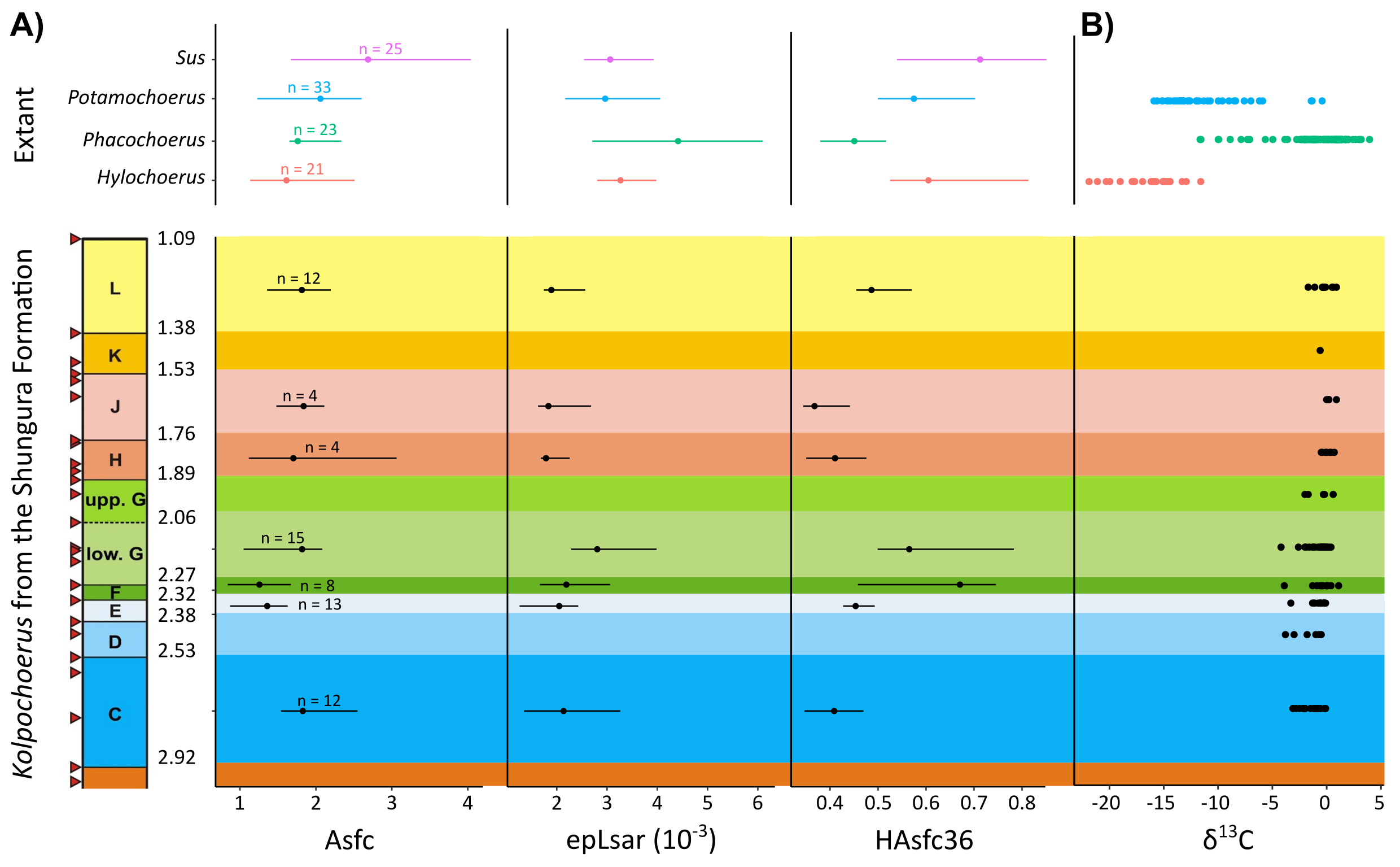 Fig. 4. – A, Dental microwear texture parameters on extinct Kolpochoerus (black) through the different members of the Shungura Formation (Asfc: complexity, epLsar: anisotropy, and HAsfc36: heterogeneity of complexity). Median values are indicated and bars represent quartile. Data on extant suid genera Phacochoerus (green), Hylochoerus (orange), Potamochoerus (blue) and Sus (pink) are indicated for comparison. B, Enamel stable carbon isotopic compositions on Kolpochoerus through the same members of the Shungura Formation and on modern African suids (δ13C ‰ VPDB; data compiled from Bibi et al. 2013 and Negash et al. 2020 for Kolpochoerus and from the compilation available in Lazagabaster et al. 2021 for extant suids).Table 2. – Combined Tukey’s HSD and Fisher’s LSD post-hoc tests following one-way ANOVAs. Parameters in bold are significant (p < 0.05) with both post-hoc tests. The parameter epLsar is given in italic when significant with a Dunn’s test.DISCUSSIONDental microwear textures and dietary habits in extant suid taxahis study shows that DMT variations among extant suid taxa, despite overlapping data, reflect differences in dietary habitsThese differences are mirrored in three commonly used SSFA parameters that describe the heterogeneity of orientation of wear scratches, the surface roughness and the heterogeneity of surface roughness: anisotropy (epLsar), complexity (Asfc) and heterogeneity of complexity (HAsfc36), respectively. In our analysis, the herbivorous taxon Phacochoerus strongly differs from the omnivorous Sus, showing the highest anisotropy values, and the lowest in heterogeneity of complexity, along with low surface complexity. High anisotropy values and low complexity have been documented among graminivorous mammals in previous studies (Ungar et al. 2007; J. R. Scott 2012; Merceron et al. 2014). Thus, the DMT patterns observed on Phacochoerus reflect the large amount of fibrous items in its diet, mainly herbaceous monocots (Cumming 1975, 2013; Harris & Cerling 2002; Treydte et al. 2006; Butynski & de Jong 2017; de Jong & Butynski 2017). In addition, both common and desert warthogs show homogeneous surfaces compared to other suids, which might reflect their rather monotypic diets on herbaceous plants. These results are congruent with previous dental microwear studies (Souron et al. 2015b; Lazagabaster 2019). In the common warthogs, the large dispersion of anisotropy values (see 1st and 3rd quartiles on Fig. ) could reflect the seasonality of the diet, as it has been suggested that Ph. africanus may feed more on roots, barks and rhizomes during the dry season (Cumming 1975, 2013; Souron et al. 2015b; but see Treydte et al. 2006 showing little evidence for such seasonal variations). Even though Ph. africanus show highly dispersed anisotropy values, the median value is much lower than the one of desert warthogs (Ph. aethiopicus; Fig. ). Although the ecology of the desert warthog is largely unknown, these dissimilarities in DMT patterns likely reflect subtle differences in feeding habits and/or habitat between the two species. A different timing of third molar root development in desert warthogs (i.e. late-forming roots allowing enamel columns to continue growing, thus extending tooth durability) might reflect an adaptation to a more abrasive diet and/or more exogenous particles than common warthogs (Grubb & d’Huart 2013). Such a diet could explain the higher values of anisotropy in Ph. aethiopicus. In Ph. africanus, the low epLsar median value could reflect feeding preferences on  fresh (i.e., less abrasive) graminoid and non-graminoid herbs (Butynski & de Jong 2017; see also Francisco et al. 2018).  In contrast, the omnivorous Sus scrofa shows low anisotropy values and high values of complexity and heterogeneity of complexity. This probably reflects the lesser amount of fibrous plants in its diet and greater proportion of fruits, USOs, animal matter, and fungi. Wild boars show significantly higher values in heterogeneity of complexity than Phacochoerus. Although the impact of diet on HAsfc remains poorly understood, previous studies have suggested that a more diversified diet leads to heterogeneous wear surfaces (Scott et al. 2012; Souron et al. 2015b; Ramdarshan et al. 2016; Merceron et al. 2018). Here, our results tend to support this hypothesis, but there is no doubt that the link between dietary diversity and surface heterogeneity is not that straightforward, notably considering the similarity between Potamochoerus and Hylochoerus. Differences in heterogeneity could also partly relate to other factors, such as grit ingestion and/or seasonal variations (Souron et al. 2015b; Louail et al. 2022). Highly dispersed complexity values, along with high values of heterogeneity, might reflect the intra-specific dietary variations among Sus scrofa, as well as seasonal variations in the diet (e.g., Keuling et al. 2017). Moreover, highly dispersed values most likely reflect the fact that our sample includes specimens from two different geographic areas in Poland and France, with different climates (continental and oceanic, respectively) and slaughtering periods (spring and winter, respectively) as well as differences in the access to agricultural crops or other anthropogenic food supplies. The Białowieża Forest in Poland is one of the best-preserved forest in Europe with limited human impact, and the Polish specimens contrast with the few individuals from France. Notably, the latter tend to show more complex surfaces compared to specimens from Poland (Fig. ). This could be greater consumption of agricultural crops or other by-products of human activities, as previously observed in wild/free-ranging and stall-fed populations of Sus (Yamada et al. 2018; Louail et al. 2021, 2022). However, we cannot further test this due to the lack of precise data on feeding habits and habitat.The other omnivorous taxon Potamochoerus is similar to Sus in terms of anisotropy, but intermediate between Phacocherus and Sus when looking at complexity and heterogeneity of complexity. Although a previous study observed more similar DMT patterns between Potamochoerus and Sus scrofa (Souron et al. 2015b; Table ), our results are not directly comparable because these authors used an interferometry-based microscope with a 50× objective whereas we used a confocal profilometer with a 100× objective. Moreover, some of the specimens of Potamochoerus and Sus scrofa that we studied were not included in Souron et al. (2015b). In the present study, some specimens of Po. larvatus come from a more open environment (specimens from MZUF, Table S1) than the various ones characterizing this genus. Some of them show low complexity values, which might contribute to the differences between Souron et al. (2015b) and the present study at the generic level. Moreover, the use of different modules for extracting SSFA parameters might also contribute to differences between the two previous DMTA studies on extant suids (Souron et al. 2015b; Lazagabaster 2019; Table ) and the present one (i.e. use of Toothfrax module and, here, use of MountainsMap module; see Calandra et al. 2022). In his study, Lazagabaster (2019) observed different DMT patterns between Po. larvatus and Po. porcus, the former showing more anisotropic, less complex and less heterogeneous wear surfaces than the latter (Table ). The author suggested this could relate to differences in habitats, Po. larvatus inhabiting in general more open areas than Po. porcus. Here, we observe that Po. larvatus tend to show more anisotropic but more complex and more heterogeneous wear surfaces than Po. porcus. These disparities between Lazagabaster’s study (2019) and the present one could also be due to differences in geographic provenance or slaughtering periods of specimens sampled. In addition, two specimens identified as Po. porcus in Lazagabaster’s study come from localities where only Po. larvatus is known and one specimen is impossible to identify to specific level without further study of its morphology as it comes from a region where both species occur. This implies a reduction of the sample size of Po. porcus in Lazagabaster (2019) from six to three specimens (and an increase of the sample size of Po. larvatus from 23 to 25 specimens), which makes robust statistical comparisons between the two species difficult. More studies are needed to further investigate variations in dietary habits within and between the two species. Overall, our results show that the DMT patterns of Potamochoerus reflect the distinct dietary habits between them and herbivorous Phacochoerus. Dissimilarities with wild boars could reflect a less versatile diet in terms of physical and mechanical properties than in wild boars, which might face greater seasonal variation in food availability in mid-latitudes than Potamochoerus (see also differences in dental topographies documented by Rannikko et al. 2020). Observed similarities with Hylochoerus (notably in anisotropy and heterogeneity of complexity) could partly relate to their common preference for forested or ecotone areas (Reyna-Hurtado et al. 2017), although Potamochoerus probably have a more diversified diet than Hylochoerus in terms of physical and mechanical properties.Our results on DMT patterns of Hylochoerus are quite surprising because they do not reflect the strong herbivory component in their diet, as observed in previous dental microwear studies (Souron et al. 2015b; Lazagabaster 2019; Table ). Nonetheless, in addition to differences in methodological approaches (see above) that could explain these incongruities, it is worth noting that Souron et al. (2015b) and Lazagabaster (2019) only included 5 and 3 specimens (respectively) of Hylochoerus, whereas 21 specimens were included in the present study. Here, specimens of Hylochoerus exhibit low complexity surfaces similarly to herbivorous Phacochoerus, but they show in average less anisotropic surfaces. They also exhibit more heterogeneous surfaces than Phacochoerus, but the difference between them is reduced compared to previous observations in Souron et al. (2015b) and Lazagabaster (2019) (HAsfc9 and HAsfc81; Table ). Our results on a larger sample of Hylochoerus are congruent with a lower amount of abrasive grasses in its diet than Phacochoerus, as documented by field studiescould also be partly explained by differences in mastication biomechanics between the two species. As suggested by Souron et al. (2015b), the more heterogeneous surfaces could also be related to less frequent rooting behaviors (see also Louail et al. 2022) than in Phacochoerus. Even though the feeding ecology of Hylochoerus remains largely unknown, several studies have highlighted that this taxon does not feed predominantly on grasses and should rather be considered as an herbivorous mixed feeder (Harris & Cerling 2002; d’Huart & Kingdon 2013; Souron et al. 2015b). Notably, a previous work on stable carbon isotope composition of forest hog hair has shown that they consume very little C4 grasses during the year, reaching only up to 20% grass in the diet at the beginning of the rainy season (Cerling & Viehl 2004). Although it is unclear why DMT patterns of Hylochoerus are that similar to those of the omnivorous Potamochoerus, it is likely that they reflect a diet consisting of various herbaceous vegetation in closed, forested habitats, probably including soft browse along with low-abrasive herbaceous plants (grasses and forbs), as reflected by low complexity and low anisotropy. Overall, this microwear pattern is coherent with much less abrasive foods in Hylochoerus diet than in Phacochoerus.We need further investigations for a better understanding of the relationships between feeding ecology and dental microwear textures among extant suids. This implies the developmental of more precise comparative frame, with detailed data that are directly related to each population. Nonetheless, our study shows that microwear patterns among extant suids reflect differences in dietary habits, which validates their use as an extant dental microwear baseline for comparisons with fossil data.Dental microwear textures of Kolpochoerus from Shungura: dietary perspectivesWe investigated dental microwear texture variations on extinct Kolpochoerus from the Shungura Formation. The total sample of Kolpochoerus shows DMT characterized by relatively low values of complexity, anisotropy and heterogeneity of complexity compared to most extant taxa. Thus, they tend to differ from all extant taxa. Although they resemble to Phacochoerus in Asfc and HAsfc, more specimens have lower Asfc and higher HAsfc values than in the warthog sample. More particularly, they strongly differ from Phacochoerus having the lowest anisotropy values. These differences between Phacochoerus and Kolpochoerus are expected considering that the former is highly specialized. Still, our results appear to contrast with previous studies on dental morphology and stable carbon isotopic compositions of Kolpochoerus, which have related dental morphological changes, mainly molar enlargement, to increasing consumption of abrasive grasses. The following paragraphs will discuss 1) the unlikeness that our dental microwear results on Kolpochoerus reflect a taphonomic alteration, and 2) the likelihood that DMT preserved a dietary signal reflecting a significant proportion of low-abrasive herbaceous plants (grasses and forbs).The question of potential taphonomic alterations in our sample of Kolpochoerus arises because their DMT patterns differ from all extant suid taxa in their very isotropic wear surfaces. Notably, samples from members E (n = 13) and L (n = 12) significantly differ from all other extant taxa in this parameter (Tables 1 and 2, Fig. 5). Unfortunately, the impact of taphonomic alterations (mechanical or chemical) on dental microwear remains largely unknown, as only few studies have investigated this issue (Gordon 1983, 1984; King et al. 1999; Böhm et al. 2019; Uzunidis et al. 2021; Weber et al. 2022). Only three of them have been conducted on non-human mammal teeth (Böhm et al. 2019; Uzunidis et al. 2021; Weber et al. 2022), and only two have considered standard and commonly used DMTA parameters (Böhm et al. 2019; Weber et al. 2022). Overall, all these studies observed slightly polished wear surfaces following tumbling experiments, but showed that the dietary signal is still preserved. One recent study pointed out that new abrasion marks following a tumbling experiment have a more isotropic distribution (Uzunidis et al. 2021). However, these authors used 2D low-magnification microwear analysis and not standard 3D textural parameters, and this trend is not confirmed by the other studies (Böhm et al. 2019; Weber et al. 2022). Further studies are needed to better understand how texture parameters, notably epLsar, might be influenced by post-mortem alterations, particularly fluvial transport in sediments. To date, none of these works can be used to validate or invalidate the hypothesis of potential taphonomic alterations in our sample. In contrast, several elements strengthen our assumption that wear surfaces used in this study have preserved their dietary signal. Indeed, we first conducted a meticulous selection of fossil surfaces and discarded all specimens with evident post-mortem alterations, as well as dubious ones (see Fig. 2 and Weber et al. 2021). We also calculated the mean values of several scanned microwear areas on the same (or similar) facet, which avoids including extreme values in our analysis. Overall, DMT parameters measured on Kolpochoerus specimens are still within the range of our extant suid baseline. At last, although Lazagabaster (2019) focused on Pliocene specimens, his published DMT data on Kolpochoerus from the Hadar Formation also show this trend towards lower anisotropy than in his extant sample, except for Po. porcus, a situation nearly similar to our observations. Knowing that fossil preservation and depositional conditions (predominantly lacustrine) are quite different between Shungura and the Hadar Formation, this parallel situation in DMT signals reinforces our assumption that these low anisotropy values in Shungura Kolpochoerus are not the results of a taphonomic process, but reflect dietary habits.The DMT patterns of Kolpochoerus analyzed in this study suggest substantial differences in dietary habits from extant suid taxa. They do not reflect the consumption of fibrous, abrasive plants as in herbivorous Phacochoerus, neither the consumption of hard or brittle foods as among omnivorous taxa. Although we observe a increase in anisotropy from Member E to Member G (both differ significantly; Fig. 4, Table ), values are still much lower than among Phacochoerus through all the sequence (except in Lower G). As such, DMT patterns of Kolpochoerus do not reflect a major change in the physical and mechanical properties of the diet through time that would reflect an increasing consumption of grasses, as suggested by dental morphological changes. Nonetheless, regarding the heterogeneity of complexity (which is the only texture parameter that strongly distinguish the highly specialized species from the other suids), Kolpochoerus appear similar to Phacochoerus, having on average low values (Fig. 3). Although Kolpochoerus display more heterogeneous surfaces in members F and G (and L to a lesser extent; Fig. , Table ), th similarities with extant Phacochoerus could reflect a rather monotypic diet. At the species level, Kolpochoerus spp. from Shungura appear more similar to some specimens of common warthogs (Ph. africanus) that show low anisotropy values (Fig. 3). Differences in dietary habits between the two warthogs species need to be further investigated, but resemblance between Kolpochoerus and common warthogs might reflect a less abrasive and specialized diet than in desert warthogs. Thus, we suggest their overall DMT patterns likely reflect the consumption of herbaceous plants, but rather low-abrasive than fibrous ones. It could explain the overall isotropic wear surfaces in Kolpochoerus, conversely to the highly specialized Phacochoerus. Indeed, we have highlighted that numerous specimens of common warthogs (Fig. ) might reflect their dietary preference for fresh, short, low-abrasive grasses. Moreover, preliminary observations by M.L. on controlled-fed pigs suggest that increasing consumption of low-abrasive herbaceous plants leads to decreasing anisotropy. Thus, our results appear in line with the hypothesis of Kolpochoerus having feeding preferences for fresh grass shoots, probably in more mesic habitats compared to other extinct suid taxa (Harris & Cerling 2002; Rannikko et al. 2017, 2020; Yang et al. 2022). We propose that this dietary niche is reflected, at Shungura, in the combination of a progressive enlargement and complexity of third molars, a strong C4 signal, together with DMT patterns reflecting low-abrasive foods (Fig. ). In Kolpochoerus, as previously pointed out, the elongation of third molars might be related to increasing chewing efficiency as it multiplies the number of chewing sites (Souron 2017; Yang et al. 2022). Whereas hypsodonty would be more associated to the abrasiveness of the grasses, molar enlargement would be more related to the size of food items and mouthfuls. It would give an advantage, among herbivorous suids that do not have a specialized digestive physiology such as Kolpochoerus, for reducing as much as possible short grasses (Lucas 2004; Souron 2017). Thus, dental morphological changes are still in line with feeding preferences on short, low-abrasive grasses, as reflected by their DMT patterns. In addition, even if the strong C4 signal observed in Kolpochoerus resemble that of extant warthogs (Fig. ), it does not necessarily reflect the consumption of abrasive grasses. It is largely assumed that grasses possessing the C4 photosynthetic pathway are high accumulators of silicon (Si), and consequently are more abrasive than C3 grasses or browse. However, a recent study has shown that Si concentrations in C3 and C4 grasses are related to growth conditions (hot and dry conditions promoting higher Si accumulation), not the photosynthetic pathway (Brightly et al. 2020). Other studies have investigated the factors of Si accumulation in grasses, and they all highlight a substantial role of growth conditions (e.g., Katz et al. 2014, 2018; Quigley et al. 2017). Thus, while a strong C4 signal likely reflects the consumption of herbaceous plants (mostly graminoids), it does not indicate the abrasiveness of the diet, whereas DMT does. Past environmental conditions, such as humidity and insolation, might have more impacted the physical properties of the vegetation. Several studies have highlighted that while Pliocene and Pleistocene eastern African sites show a general trend toward more open landscapes dominated by C4 resources, the Lower Omo Valley was composed of a mosaic of closed and wooded habitats, riverine forests and open grasslands (e.g., Levin et al. 2011; Barr 2015; Negash et al. 2015, 2020). This implies that the Lower Omo Valley would have provided a diversity of habitats to exploit, with the persistence of mesic conditions. All studies that analyzed stable oxygen isotopes in Kolpochoerus in eastern African sites have shown low δ18O values compared to other extinct suid taxa, notably at Shungura (Harris & Cerling 2002; Bedaso et al. 2010, 2013; Bibi et al. 2013; Negash et al. 2020). Moreover, Kolpochoerus tend to show lower values than contemporaneous Metridiochoerus from the same sites (Harris & Cerling 2002; Patterson et al. 2019; see also Negash et al. 2020), which might indicate they were more water dependent. This is supported by other studies that focused on relative abundances and dental topography of Plio-Pleistocene suids in the Turkana basin (Rannikko et al. 2017, 2020). Altogether, the combination of these different paleoecological proxies tend to support the hypothesis that Kolpochoerus favored more mesic and/or woody habitats, such as at Shungura, with significant consumption of herbaceous plants but dietary preferences for short, soft and low-abrasive ones.AcknowledgementsWe deeply thank the Ethiopian Heritage Authority (EHA) for authorizing our field research and for granting us permission to sample suid dental remains from the Omo collections. We also thank the curators of all visited institutions: EHA/National Museum of Ethiopia (T. Getachew, S. Selassie, M. Bitew), Museo Zoologico dell'Università di Firenze (P. Agnelli); Muséum National d’Histoire Naturelle, Paris (J. Cuisin, C. Denys, C. Lefèvre, J. Lesur); Musée Royal de l’Afrique Centrale (W. Van Neer, E. Gilissen, W. Wendelen); Naturmuseum Senckenberg of Frankfurt (G. Storch, J. Anger); Naturhistorisches Museum Basel (L. Costeur); EHA/Museum Comparative Anatomy (A. Girmaye); Museum of Vertebrate Zoology, University of California, Berkeley (C. Conroy). We are deeply indebted to the hundreds of people who participated to the fieldwork missions of the IORE, of the OGRE and of other research programs, who managed collections and databases, who prepared specimens, who contributed to their study, who provided financial support, who helped with administrative processes, and who provided advice and moral support. We thank A. Euriat and J. Surault for participating to the scanning of dental surfaces. We also are deeply grateful to I. Lazagabaster for providing us dental surfaces of extinct suids from Hadar and Kanapoi (published in 2019) for comparisons with data from Shungura. ML was funded by the ANR project Diet-Scratches (ANR-17-CE27-0002; French National Agency for Research), the ALIHOM project (project n°210389, Nouvelle-Aquitaine region, France) and the Ministère de l’Enseignement supérieur, de la Recherche et de l’Innovation (France). AS was also funded by Fyssen postdoctoral grant and the University of California, Berkeley, and benefited from the scientific framework of the University of Bordeaux's IdEx "Investments for the Future" program / GPR "Human Past". This research was conducted in the framework of the Omo Group Research Expedition (OGRE), a joint program of PALEVOPRIM, the CFEE and the EHA principally funded by the Ministry of Europe and Foreign Affairs, the French National Research Agency (OLD, ANR-16-CE27-0009-02), the Nouvelle-Aquitaine region (ECCE-OMO, n° 2017-1R40219), CNRS INEE (SEEG), PALEVOPRIM, and the Fyssen Foundation. The OGRE is extremely grateful to the EHA, the SNNPR, the South Omo Zone, the Nyangatom and Dassanetch Weredas and their people for their help and reception.REFERENCESAlemseged Z., Bobe R. & Geraads D. 2007. — Comparability of fossil data and its significance for the interpretation of hominin environments, in Bobe R., Alemseged Z. & Behrensmeyer A. K. (eds.), Hominin Environments in the East African Pliocene: An Assessment of the Faunal Evidence. Springer Netherlands, Dordrecht: 159-181. https://doi.org/10.1007/978-1-4020-3098-7_7Andrews P., Lord J. M. & Evans E. M. N. 1979. — Patterns of ecological diversity in fossil and modern mammalian faunas. Biological Journal of the Linnean Society 11(2): 177-205. https://doi.org/10.1111/j.1095-8312.1979.tb00034.xArambourg C. 1934. — Le Dinotherium des gisements de l’Omo (Abyssinie). Bulletin de La Société Géologique de France 5: 305-310.Arambourg C. 1943. — Observations sur les Suidés fossiles du Pléistocène d’Afrique. Bulletin Du Muséum National d’Histoire Naturelle 15(6): 471-476.Barr W. A. 2015. — Paleoenvironments of the Shungura Formation (Plio-Pleistocene: Ethiopia) based on ecomorphology of the bovid astragalus. Journal of Human Evolution 88: 97-107. https://doi.org/10.1016/j.jhevol.2015.05.002Bedaso Z. K., Wynn J. G., Alemseged Z. & Geraads D. 2010. — Paleoenvironmental reconstruction of the Asbole fauna (Busidima Formation, Afar, Ethiopia) using stable isotopes. Geobios 43(2): 165-177. https://doi.org/10.1016/j.geobios.2009.09.008Bedaso Z. K., Wynn J. G., Alemseged Z. & Geraads D. 2013. — Dietary and paleoenvironmental reconstruction using stable isotopes of herbivore tooth enamel from middle Pliocene Dikika, Ethiopia: Implication for Australopithecus afarensis habitat and food resources. Journal of Human Evolution 64(1): 21-38. https://doi.org/10.1016/j.jhevol.2012.05.015Berlioz E., Azorit C., Blondel C., Ruiz M. S. T. & Merceron G. 2017. — Deer in an arid habitat: Dental microwear textures track feeding adaptability. Hystrix, the Italian Journal of Mammalogy 28: 222-230. https://doi.org/10.4404/hystrix-28.2-12048Berlioz E., Kostopoulos D. S., Blondel C. & Merceron G. 2018. — Feeding ecology of Eucladoceros ctenoides as a proxy to track regional environmental variations in Europe during the early Pleistocene. Comptes Rendus Palevol 17(4): 320-332. https://doi.org/10.1016/j.crpv.2017.07.002Bibi F., Pante M., Souron A., Stewart K., Varela S., Werdelin L., Boisserie J.-R., Fortelius M., Hlusko L., Njau J. & De La Torre I. 2018. — Paleoecology of the Serengeti during the Oldowan-Acheulean transition at Olduvai Gorge, Tanzania: The mammal and fish evidence. Journal of Human Evolution 120: 48-75. https://doi.org/10.1016/j.jhevol.2017.10.009Bibi F., Souron A., Bocherens H., Uno K. & Boisserie J.-R. 2013. — Ecological change in the lower Omo Valley around 2.8 Ma. Biology Letters 9(1): 20120890-20120890. https://doi.org/10.1098/rsbl.2012.0890Bishop L. C., King T., Hill A. & Wood B. 2006. — Palaeoecology of Kolpochoerus heseloni (= K. limnetes): A multiproxy approach. Transactions of the Royal Society of South Africa 61(2): 81-88. https://doi.org/10.1080/00359190609519956Blondel C., Merceron G., Rowan J., Surault J. & Boisserie J.-R. 2022. — Dietary ecology of Reduncini (Bovidae) from the Shungura Formation, Lower Omo Valley, Ethiopia. Palaeogeography, Palaeoclimatology, Palaeoecology 587: 110789. https://doi.org/10.1016/j.palaeo.2021.110789Blondel C., Rowan J., Merceron G., Bibi F., Negash E., Barr W. A. & Boisserie J.-R. 2018. — Feeding ecology of Tragelaphini (Bovidae) from the Shungura Formation, Omo Valley, Ethiopia: Contribution of dental wear analyses. Palaeogeography, Palaeoclimatology, Palaeoecology 496: 103-120. https://doi.org/10.1016/j.palaeo.2018.01.027Böhm K., Winkler D. E., Kaiser T. M. & Tütken T. 2019. — Post-mortem alteration of diet-related enamel surface textures through artificial biostratinomy: A tumbling experiment using mammal teeth. Palaeogeography, Palaeoclimatology, Palaeoecology 518: 215-231. https://doi.org/10.1016/j.palaeo.2019.01.008Boisserie J.-R., Guy F., Delagnes A., Hlusko L. J., Bibi F., Beyene Y. & Guillemot C. 2008. — New palaeoanthropological research in the Plio-Pleistocene Omo Group, Lower Omo Valley, SNNPR (Southern Nations, Nationalities and People Regions), Ethiopia. Comptes Rendus Palevol 7(7): 429-439. https://doi.org/10.1016/j.crpv.2008.07.010Boisserie J.-R., Souron A., Mackaye H. T., Likius A., Vignaud P. & Brunet M. 2014. — A new species of Nyanzachoerus (Cetartiodactyla: Suidae) from the late Miocene Toros-Ménalla, Chad, central Africa. PLoS One 9(8): e103221 Breytenbach G. J. & Skinner J. D. 1982. — Diet, feeding and habitat utilization by bushpigs Potamochoerus porcus Linnaeus. South African Journal of Wildlife Research 12: 1-7.Brightly W. H., Hartley S. E., Osborne C. P., Simpson K. J. & Strömberg C. A. E. 2020. — High silicon concentrations in grasses are linked to environmental conditions and not associated with C4 photosynthesis. Global Change Biology 26(12): 7128-7143. https://doi.org/10.1111/gcb.15343Brink J. S., Gowlett J. A. J., Herries A. I. R., Hancox J., Moggi-Cecchi J., Codron D., Rossouw L., Trower G., Stone O. M. L., Bousman B., Grün R. & Souron A. 2022 — Cornelia-Uitzoek: Paleoecology, Archeology, and Geochronology, in Bobe R., Reynolds S. C. (eds.), African Paleoecology and Human Evolution. Cambridge University Press, Cambridge: 120-134. https://doi.org/10.1017/9781139696470.012Brunet M. & White T. D. 2001. — Deux nouvelles espèces de Suini (Mammalia, Suidae) du continent Africain (Éthiopie; Tchad). Comptes Rendus de l’Académie des Sciences - Series IIA - Earth and Planetary Science 332(1): 51-57. https://doi.org/10.1016/S1251-8050(00)01492-0Butynski T. M. & De Jong Y. A. 2017. — Common Warthog Phacochoerus africanus (Gmelin, 1788), in Melletti M. & Meijaard E. (eds.), Ecology, Conservation and Management of Wild Pigs and Peccaries. Cambridge University Press, Cambridge: 85-100. Https://Doi.Org/10.1017/9781316941232.011Calandra I., Bob K., Merceron G., Blateyron F., Hildebrandt A., Schulz-Kornas E., Souron A., Winkler D.E. 2022. — Surface texture analysis in Toothfrax and MountainsMap® SSFA module: Different software packages, different results? Peer Community Journal 2: e77. https://doi.org/10.24072/pcjournal.204Cerling T. E. & Viehl K. 2004. — Seasonal diet changes of the forest hog (Hylochoerus meinertzhageni Thomas) based on the carbon isotopic composition of hair. African Journal of Ecology 42(2): 88-92. https://doi.org/10.1111/j.1365-2028.2004.00500.xCooke H. B. S. 1985. — Plio-Pleistocene Suidae in relation to African hominid deposits, in Coopens Y. (ed.), L’Environnement des Hominidés au Plio-Pléistocène. Masson, Paris: 101-117.Cooke H. B. S. 2007. — Stratigraphic variation in Suidae from the Shungura Formation and some coeval deposits, in Bobe R., Alemseged Z. & Behrensmeyer A. K. (eds.), Hominin Environments in the East African Pliocene: An Assessment of the Faunal Evidence. Springer Netherlands, Dordrecht : 107-127. https://doi.org/10.1007/978-1-4020-3098-7_5Coppens Y. 1975. — Évolution des hominidés et de leur environnement au cours du Plio-Pléistocène dans la basse vallée de l’Omo en Éthiopie. Comptes Rendus de l’Académie Des Sciences Paris 281(22): 1693-1696.Cumming D. H. M. 1975. — Field study of the ecology and behaviour of warthog. The Trustees of the National Museums and Monuments of Rhodesia, Salisbury, 179 p.Cumming D. H. M. 2013. — Phacochoerus africanus, in Kingdon J. & Hoffmann M. (eds.), Mammals of Africa.  Volume VI: Pigs, Hippopotamuses, Chevrotain, Giraffes, Deer and Bovids. Bloomsbury Publishing, London: 54-60.D’huart J. P. 1978. — Ecologie de l’hylochère (Hylochoerus meinertzhageni Thomas) au Parc national des Virunga. Exploration du Parc National des Virunga. Deuxième Série, Fascicule 25. Fondation pour Favoriser les Recherches scientifiques en Afrique, Brussels, 156 p.D’huart J. P. & Grubb P. 2005. — A photographic guide to the differences between the common warthog (Phacochoerus africanus) and the desert warthog (Phacochoerus aethiopicus). Suiform Soundings 5: 4-8. D’huart J. P. & Kingdon J. 2013. — Hylochoerus meinertzhageni, in Kingdon J. & Hoffmann M. (eds.), Mammals of Africa.  Volume VI: Pigs, Hippopotamuses, Chevrotain, Giraffes, Deer and Bovids. Bloomsbury Publishing, London: 42-49.Daegling D. J., Hua L.-C. & Ungar P. S. 2016. — The role of food stiffness in dental microwear feature formation. Archives of Oral Biology 71: 16-23. https://doi.org/10.1016/j.archoralbio.2016.06.018Davis M. & Pineda-Munoz S. 2016. — The temporal scale of diet and dietary proxies. Ecology and Evolution 6(6): 1883-1897. https://doi.org/10.1002/ece3.2054De Jong Y. A. & Butynski T. M. 2017. — Desert Warthog Phacochoerus aethiopicus (Pallas, 1766), in Melletti M. & Meijaard E. (eds.), Ecology, Conservation and Management of Wild Pigs and Peccaries. Cambridge University Press, Cambridge: 101-113. https://doi.org/10.1017/9781316941232.012De Jong Y. A., D’huart J. P. & Butynski T. M. 2023. — Biogeography and conservation of desert warthog Phacochoerus aethiopicus and common warthog Phacochoerus africanus (Artiodactyla: Suidae) in the Horn of Africa. Mammalia 87(1): 1-19. Edossa A., Bekele A. & Debella H. J. 2021. — Diet preferences of common warthogs (Phacochoerus africanus) in Gassi and Haro Aba Diko controlled hunting areas, Western Ethiopia. Global Ecology and Conservation 29: e01722. https://doi.org/10.1016/j.gecco.2021.e01722Feibel C. S., Brown F. H. & Mcdougall I. 1989. — Stratigraphic context of fossil hominids from the Omo group deposits: Northern Turkana Basin, Kenya and Ethiopia. American Journal of Physical Anthropology 78(4): 595-622. https://doi.org/10.1002/ajpa.1330780412Fortelius M., Eronen J., Jernvall J., Liu L., Pushkina D., Rinne J., Tesakov A., Vislobokova I., Zhang Z. & Zhou L. 2002. — Fossil mammals resolve regional patterns of Eurasian climate change over 20 million years. Evolutionary Ecology Research 4: 1005-1016.Francisco A., Brunetière N. & Merceron G. 2018. — Gathering and Analyzing Surface Parameters for Diet Identification Purposes. Technologies 6(3): 75. https://doi.org/10.3390/technologies6030075Giménez-Anaya A., Herrero J., Rosell C., Couto S. & García-Serrano A. 2008. — Food habits of wild boars (Sus scrofa) in a mediterranean coastal wetland. Wetlands 28(1): 197-203. https://doi.org/10.1672/07-18.1Gordon K. D. 1983. — Taphonomy of dental microwear: Can fossil microwear be studied productively? American Journal of Physical Anthropology 60(2): 169-273.Gordon K. D. 1984. — Hominoid Dental Microwear: Complications in the Use of Microwear Analysis to Detect Diet. Journal of Dental Research 63(8): 1043-1046. https://doi.org/10.1177/00220345840630080601Groves C. & Grubb P. 2011. — Ungulate taxonomy. Johns Hopkins University Press, Baltimore, 317 p.Grubb P. & D'huart J. P. 2010. — Rediscovery of the Cape warthog Phacochoerus aethiopicus: a review. Journal of East African Natural History 99(2): 77-102. https://doi.org/10.2982/028.099.0204 Grubb P. & D'huart J. P. 2013. — Phacochoerus aethiopicus, in Kingdon J. & Hoffmann M. (eds.), Mammals of Africa.  Volume VI: Pigs, Hippopotamuses, Chevrotain, Giraffes, Deer and Bovids. Bloomsbury Publishing, London: 51-53.Haile-Selassie Y. & Simpson S. W. 2013. — A new species of Kolpochoerus (Mammalia: Suidae) from the Pliocene of Central Afar, Ethiopia: Its Taxonomy and Phylogenetic Relationships. Journal of Mammalian Evolution 20(2): 115-127. https://doi.org/10.1007/s10914-012-9207-0Harris J. M. & Cerling T. E. 2002. — Dietary adaptations of extant and Neogene African suids. Journal of Zoology 256(1): 45-54. https://doi.org/10.1017/S0952836902000067Harris J. M. & White T. D. 1979. — Evolution of the Plio-Pleistocene African Suidae. Transactions of the American Philosophical Society 69(2): 1-128. https://doi.org/10.2307/1006288Heinzelin J. de 1983. — The Omo Group. Archives of the International Omo Research Expedition. Volume 85. Annales du Musée Royal de l’Afrique Centrale, série 8, Sciences géologiques, Tervuren, 388 p.Hiiemae K. M. 2000. — Feeding in Mammals, in Schwenk K. (ed.), Feeding: Form, Function and Evolution in Tetrapod Vertebrates. Academic Press, San Diego: 411-448. https://doi.org/10.1016/B978-012632590-4/50014-9Howell C. 1968. — Omo Research Expedition. Nature 219(5154): 5154. https://doi.org/10.1038/219567a0Hullot M., Laurent Y., Merceron G. & Antoine P.-O. 2021. — Paleoecology of the Rhinocerotidae (Mammalia, Perissodactyla) from Béon 1, Montréal-du-Gers (late early Miocene, SW France): Insights from dental microwear texture analysis, mesowear, and enamel hypoplasia. Palaeontologia Electronica 24(2): a27. https://doi.org/10.26879/1163Janis C. M. 2008. — An Evolutionary History of Browsing and Grazing Ungulates, in Gordon I. J. & Prins H. H. T.  (eds.), The Ecology of Browsing and Grazing. Springer Berlin Heidelberg, Berlin: 21-45. https://doi.org/10.1007/978-3-540-72422-3_2Katz O., Lev-Yadun S. & Bar P. 2014. — Do phytoliths play an antiherbivory role in southwest Asian Asteraceae species and to what extent? Flora - Morphology, Distribution, Functional Ecology of Plants 209(7): 349-358. https://doi.org/10.1016/j.flora.2014.03.010Katz O., Lev-Yadun S. & Bar P. 2018. — Plant Silicon and Phytolith Contents as Affected by Water Availability and Herbivory: Integrating Laboratory Experimentation and Natural Habitat Studies. Silicon 10(5): 2387-2389. https://doi.org/10.1007/s12633-015-9310-yKeuling O., Podgórski T., Monaco A., Melletti M., Merta D., Albrycht M., Genov P. V., Gethöffer F., Vetter S. G., Jori F., Scalera R. & Gongora J. 2017. — Eurasian Wild Boar Sus scrofa (Linnaeus, 1758), in Melletti M. & Meijaard E. (eds.), Ecology, Conservation and Management of Wild Pigs and Peccaries. Cambridge University Press, Cambridge: 202-233. https://doi.org/10.1017/9781316941232.023Kidane T., Brown F. H. & Kidney C. 2014. — Magnetostratigraphy of the Fossil-Rich Shungura Formation, southwest Ethiopia. Journal of African Earth Sciences 97: 207-223. https://doi.org/10.1016/j.jafrearsci.2014.05.005King T., Andrews P. & Boz B. 1999. — Effect of taphonomic processes on dental microwear. American Journal of Physical Anthropology 108(3): 359-373. https://doi.org/10.1002/(SICI)1096-8644(199903)108:3<359::AID-AJPA10>3.0.CO;2-9Kullmer O. 1999. — Evolution of African Plio-Pleistocene Suids (Artiodactyla: Suidae) Based on Tooth Pattern Analysis. Kaupia Darmstädter Beiträg Zur Naturgeschichte 9: 1-34.Lazagabaster I. A. 2019. — Dental microwear texture analysis of Pliocene Suidae from Hadar and Kanapoi in the context of early hominin dietary breadth expansion. Journal of Human Evolution 132: 80-100. https://doi.org/10.1016/j.jhevol.2019.04.010Lazagabaster I. A., Cerling T. E. & Faith J. T. 2021. — A Late Pleistocene third molar of Hylochoerus (Suidae, Mammalia) from Rusinga Island, Kenya: Paleoenvironmental implications and a note on the hypsodonty of African forest hogs. Historical Biology 33(12): 3673-3685. https://doi.org/10.1080/08912963.2021.1887861Lazagabaster I. A., Souron A., Rowan J., Robinson J. R., Campisano C. J. & Reed K. E. 2018. — Fossil Suidae (Mammalia, Artiodactyla) from Lee Adoyta, Ledi-Geraru, lower Awash Valley, Ethiopia: Implications for late Pliocene turnover and paleoecology. Palaeogeography, Palaeoclimatology, Palaeoecology 504: 186-200. https://doi.org/10.1016/j.palaeo.2018.05.029Leslie Jr D. M. & Huffman B. A. 2015. — Potamochoerus porcus (Artiodactyla: Suidae). Mammalian species 47(919): 15-31. https://doi.org/10.1093/mspecies/sev002Levin N. E., Brown F. H., Behrensmeyer A. K., Bobe R. & Cerling T. E. 2011. — Paleosol carbonates from the Omo Group: Isotopic records of local and regional environmental change in East Africa. Palaeogeography, Palaeoclimatology, Palaeoecology 307(1-4): 75-89. https://doi.org/10.1016/j.palaeo.2011.04.026Louail M., Caner L., Neaux D., Ortiz K., Locatelli Y. & Cucchi T. 2022. — Identifying the Impact of Soil Ingestion on Dental Microwear Textures Using a Wild Boar Experimental Model. Journal of Archaeological Method and Theory 30(3): 855-875. https://doi.org/10.1007/s10816-022-09574-6Louail M., Ferchaud S., Souron A., Walker A. E. C. & Merceron G. 2021. Dental microwear textures differ in pigs with overall similar diets but fed with different seeds. Palaeogeography, Palaeoclimatology, Palaeoecology 572: 110415. https://doi.org/10.1016/j.palaeo.2021.110415Lucas P. W. 2004. — Dental Functional Morphology: How Teeth Work. Cambridge University Press, Cambridge, 355 p. https://doi.org/10.1017/CBO9780511735011Lucas P. W., Van Casteren A., Al-Fadhalah K., Almusallam A. S., Henry A. G., Michael S., Watzke J., Reed D. A., Diekwisch T. G. H., Strait D. S. & Atkins A. G. 2014. — The Role of Dust, Grit and Phytoliths in Tooth Wear. Annales Zoologici Fennici 51(1-2): 143-152. https://doi.org/10.5735/086.051.0215Lucas P. W., Omar R., Al-Fadhalah K., Almusallam A. S., Henry A. G., Michael S., Thai L. A., Watzke J., Strait D. S. & Atkins A. G. 2013. — Mechanisms and causes of wear in tooth enamel: Implications for hominin diets. Journal of The Royal Society Interface 10(80): 20120923. https://doi.org/10.1098/rsif.2012.0923Madden R. H. 2014. — Hypsodonty in Mammals: Evolution, Geomorphology and the Role of Earth Surface Processes. Cambridge University Press, Cambridge, 443 p. https://doi.org/10.1017/CBO9781139003384Martin F., Plastiras C.-A., Merceron G., Souron A. & Boisserie J.-R. 2018. — Dietary niches of terrestrial cercopithecines from the Plio-Pleistocene Shungura Formation, Ethiopia: Evidence from Dental Microwear Texture Analysis. Scientific Reports 8(1): 14052. https://doi.org/10.1038/s41598-018-32092-zMcdougall I. & Brown F. H. 2006. — Precise 40Ar/39Ar geochronology for the upper Koobi Fora Formation, Turkana Basin, northern Kenya. Journal of the Geological Society 163(1): 205-220. https://doi.org/10.1144/0016-764904-166Mcdougall I. & Brown F. H. 2008. Geochronology of the pre-KBS Tuff sequence, Omo Group, Turkana Basin. Journal of the Geological Society 165(2): 549-562. https://doi.org/10.1144/0016-76492006-170Mcdougall I., Brown F. H., Vasconcelos P. M., Cohen B. E., Thiede D. S. & Buchanan M. J. 2012. — New single crystal 40Ar/39Ar ages improve time scale for deposition of the Omo Group, Omo–Turkana Basin, East Africa. Journal of the Geological Society 169(2): 213-226. https://doi.org/10.1144/0016-76492010-188Mekonnen A., Bekele A., Balakrishnan M. 2018. — Population ecology of the giant forest hog, Hylochoerus meinertzhageni in Chebera Churchura National Park, Ethiopia. African Journal of Ecology 56: 272-278. https://doi.org/10.1111/aje.12446Melletti M., Breuer T., Huffman B. A., Turkalo A. K., Mirabile M. & Maisels F. 2017. — Red River Hog Potamochoerus porcus (Linnaeus, 1758), in Melletti M. & Meijaard E. (eds.), Ecology, Conservation and Management of Wild Pigs and Peccaries. Cambridge University Press, Cambridge: 134-149. https://doi.org/10.1017/9781316941232.015Merceron G., Berlioz E., Vonhof H., Green D. R., Garel M. & Tütken T. 2021. — Tooth tales told by dental diet proxies: An alpine community of sympatric ruminants as a model to decipher the ecology of fossil fauna. Palaeogeography, Palaeoclimatology, Palaeoecology 562: 110077. https://doi.org/10.1016/j.palaeo.2020.110077Merceron G., Colyn M. & Geraads D. 2018. — Browsing and non-browsing extant and extinct giraffids: Evidence from dental microwear textural analysis. Palaeogeography, Palaeoclimatology, Palaeoecology 505: 128-139. https://doi.org/10.1016/j.palaeo.2018.05.036Merceron G., Escarguel G., Angibault J.-M. & Verheyden-Tixier H. 2010. — Can Dental Microwear Textures Record Inter-Individual Dietary Variations? PLoS ONE 5(3): e9542. https://doi.org/10.1371/journal.pone.0009542Merceron G., Hofman-Kamińska E. & Kowalczyk R. 2014. — 3D dental microwear texture analysis of feeding habits of sympatric ruminants in the Białowieża Primeval Forest, Poland. Forest Ecology and Management 328: 262-269. https://doi.org/10.1016/j.foreco.2014.05.041Merceron G., Kallend A., Francisco A., Louail M., Martin F., Plastiras C.-A., Thiery G. & Boisserie J.-R. 2021. — Further away with dental microwear analysis: Food resource partitioning among Plio-Pleistocene monkeys from the Shungura Formation, Ethiopia. Palaeogeography, Palaeoclimatology, Palaeoecology 572: 110414. https://doi.org/10.1016/j.palaeo.2021.110414Merceron G., Ramdarshan A., Blondel C., Boisserie J.-R., Brunetière N., Francisco A., Gautier D., Milhet X., Novello A. & Pret D. 2016. — Untangling the environmental from the dietary: Dust does not matter. Proceedings of the Royal Society B: Biological Sciences 283(1838): 20161032. https://doi.org/10.1098/rspb.2016.1032Negash E. W., Alemseged Z., Bobe R., Grine F., Sponheimer M. & Wynn J. G. 2020. — Dietary trends in herbivores from the Shungura Formation, southwestern Ethiopia. Proceedings of the National Academy of Sciences 117(36): 21921-21927. https://doi.org/10.1073/pnas.2006982117Negash E. W., Alemseged Z., Wynn J. G. & Bedaso Z. K. 2015. — Paleodietary reconstruction using stable isotopes and abundance analysis of bovids from the Shungura Formation of South Omo, Ethiopia. Journal of Human Evolution 88: 127-136. https://doi.org/10.1016/j.jhevol.2015.07.009Oliver W. L. (ed.). 1993. — Pigs, peccaries, and hippos: status survey and conservation action plan. Volume 19. IUCN, Switzerland, 219 p.Owen, R. 1850. — On the development and homologies of the molar teeth of the wart-hogs (Phacochœrus), with illustrations of a system of notation for the teeth in the Class Mammalia. Philosophical Transactions of the Royal Society of London 140: 481-498. https://doi.org/10.1098/rstl.1850.0025 Patterson D. B., Braun D. R., Allen K., Barr W. A., Behrensmeyer A. K., Biernat M., Lehmann S. B., Maddox T., Manthi F. K., Merritt S. R., Morris S. E., O’brien K., Reeves J. S., Wood B. A. & Bobe R. 2019. — Comparative isotopic evidence from East Turkana supports a dietary shift within the genus Homo. Nature Ecology & Evolution 3(7): 1048-1056. https://doi.org/10.1038/s41559-019-0916-0Percher A. M., Merceron G., Nsi Akoue G., Galbany J., Romero A. & Charpentier M. J. 2017. — Dental microwear textural analysis as an analytical tool to depict individual traits and reconstruct the diet of a primate. American Journal of Physical Anthropology 165(1): 123-138. https://doi.org/10.1002/ajpa.23337Quigley K. M., Donati G. L. & Anderson T. M. 2017. Variation in the soil ‘silicon landscape’ explains plant silica accumulation across environmental gradients in Serengeti. Plant and Soil 410(1-2): 217-229. https://doi.org/10.1007/s11104-016-3000-4Ramdarshan A., Blondel C., Brunetière N., Francisco A., Gautier D., Surault J. & Merceron G. 2016. — Seeds, browse, and tooth wear: A sheep perspective. Ecology and Evolution 6(16): 5559-5569. https://doi.org/10.1002/ece3.2241Rannikko J., Adhikari H., Karme A., Žliobaitė I. & Fortelius M. 2020. — The case of the grass‐eating suids in the Plio‐Pleistocene Turkana Basin: 3D dental topography in relation to diet in extant and fossil pigs. Journal of Morphology 281(3): 348-364. https://doi.org/10.1002/jmor.21103Rannikko J., Žliobaitė I. & Fortelius M. 2017. — Relative abundances and palaeoecology of four suid genera in the Turkana Basin, Kenya, during the late Miocene to Pleistocene. Palaeogeography, Palaeoclimatology, Palaeoecology 487: 187-193. https://doi.org/10.1016/j.palaeo.2017.08.033Reyna-Hurtado R., D’huart J. P. & Turkalo A. K. 2017. — Forest Hog Hylochoerus meinertzhageni (Thomas 1904), in Melletti M. & Meijaard E. (eds.), Ecology, Conservation and Management of Wild Pigs and Peccaries. Cambridge University Press, Cambridge: 114-121. https://doi.org/10.1017/9781316941232.013Schulz E., Calandra I. & Kaiser T. M. 2013. — Feeding ecology and chewing mechanics in hoofed mammals: 3D tribology of enamel wear. Wear 300(1): 169-179. https://doi.org/10.1016/j.wear.2013.01.115Scott J. R. 2012. — Dental microwear texture analysis of extant African Bovidae. Mammalia 76(2): 157-174. https://doi.org/10.1515/mammalia-2011-0083Scott R. S., Teaford M. F. & Ungar P. S. 2012. — Dental microwear texture and anthropoid diets. American Journal of Physical Anthropology 147(4): 551-579. https://doi.org/10.1002/ajpa.22007Scott R. S., Ungar P. S., Bergstrom T. S., Brown C. A., Childs B. E., Teaford M. F. & Walker A. 2006. — Dental microwear texture analysis: Technical considerations. Journal of Human Evolution 51(4): 339-349. https://doi.org/10.1016/j.jhevol.2006.04.006Seydack A. H. W. 1990. — Ecology of the bushpig Potamochoerus porcus Linn. 1758 in the Cape Province, South Africa. PhD thesis, Stellenbosch University, Stellenbosch, 728 p. https://scholar.sun.ac.za:443/handle/10019.1/19406Seydack A. H. W. 2017. — Bushpig Potamochoerus larvatus (F. Cuvier, 1822), in Melletti M. & Meijaard E. (eds.), Ecology, Conservation and Management of Wild Pigs and Peccaries. Cambridge University Press, Cambridge: 122-133. https://doi.org/10.1017/9781316941232.014Skinner J. D., Breytenbach G. J. & Maberly C. 1976. — Observations on the ecology and biology on the bushpig Potamochoerus porcus in the northern Transvaal. South African Journal of Wildlife Research 6(2): 123-128. https://journals.co.za/doi/pdf/10.10520/AJA03794369_3217Souron A. 2012. — Histoire évolutive du genre Kolpochoerus (Cetartiodactyla : Suidae) au Plio-Pléistocène en Afrique orientale. PhD thesis, University of Poitiers, Poitiers, 517 p.Souron A. 2015. — Are we ready for meta-analyses of mammalian faunas based on faunal lists? A case-study using the Plio-Pleistocene African Suidae. Suiform Soundings 14: 35-43.Souron, A. 2016. — On specimens of extant warthogs (Phacochoerus) from the Horn of Africa with unusual basicranial morphology: rare variants of Ph. africanus or hybrids between Ph. africanus and Ph. aethiopicus?. Suiform Soundings 15(1): 86-92. Souron A. 2017. — Diet and Ecology of Extant and Fossil Wild Pigs, in Melletti M. & Meijaard E.  (eds.), Ecology, Conservation and Management of Wild Pigs and Peccaries. Cambridge University Press, Cambridge: 29-38. https://doi.org/10.1017/9781316941232.005Souron A., Boisserie J.-R. & White T. D. 2015a. — A new species of the suid genus Kolpochoerus from Ethiopia. Acta Palaeontologica Polonica 60(1): 79-96. https://doi.org/10.4202/app.2012.0083Souron A., Merceron G., Blondel C., Brunetière N., Colyn M., Hofman-Kamińska E. & Boisserie J.-R. 2015b. — Three-dimensional dental microwear texture analysis and diet in extant Suidae (Mammalia: Cetartiodactyla). Mammalia 79(3): 279-291. https://doi.org/10.1515/mammalia-2014-0023Teaford M. F. & Oyen O. J. 1989. — In vivo and in vitro turnover in dental microwear. American Journal of Physical Anthropology 80(4): 447-460. https://doi.org/10.1002/ajpa.1330800405Teaford M. F., Ross C. F., Ungar P. S., Vinyard C. J. & Laird M. F. 2021. — Grit your teeth and chew your food: Implications of food material properties and abrasives for rates of dental microwear formation in laboratory Sapajus apella (Primates). Palaeogeography, Palaeoclimatology, Palaeoecology 583: 110644. https://doi.org/10.1016/j.palaeo.2021.110644Teaford M. F., Ungar P. S., Taylor A. B., Ross C. F. & Vinyard C. J. 2017. — In vivo rates of dental microwear formation in laboratory primates fed different food items. Biosurface and Biotribology 3(4): 166-173. https://doi.org/10.1016/j.bsbt.2017.11.005Treydte A. C., Bernasconi S. M., Kreuzer M. & Edwards P. J. 2006. — Diet of the Common Warthog (Phacochoerus africanus) on Former Cattle Grounds in a Tanzanian Savanna. Journal of Mammalogy 87(5): 889-898. https://doi.org/10.1644/05-MAMM-A-336R2.1Ungar P. S., Abella E. F., Burgman J. H. E., Lazagabaster I. A., Scott J. R., Delezene L. K., Manthi F. K., Plavcan J. M. & Ward C. V. 2017. — Dental microwear and Pliocene paleocommunity ecology of bovids, primates, rodents, and suids at Kanapoi. Journal of Human Evolution 140: 102315. https://doi.org/10.1016/j.jhevol.2017.03.005Ungar P. S., Grine F. E. & Teaford M. F. 2008. — Dental Microwear and Diet of the Plio-Pleistocene Hominin Paranthropus boisei. PLoS ONE 3(4): e2044. https://doi.org/10.1371/journal.pone.0002044Ungar P. S., Merceron G. & Scott R. S. 2007. — Dental Microwear Texture Analysis of Varswater Bovids and Early Pliocene Paleoenvironments of Langebaanweg, Western Cape Province, South Africa. Journal of Mammalian Evolution 14(3): 163-181. https://doi.org/10.1007/s10914-007-9050-xUzunidis A., Pineda A., Jiménez-Manchón S., Xafis A., Ollivier V. & Rivals F. 2021. — The impact of sediment abrasion on tooth microwear analysis: An experimental study. Archaeological and Anthropological Sciences 13(8): 134. https://doi.org/10.1007/s12520-021-01382-5Weber K., Winkler D. E., Schulz-Kornas E., Kaiser T. M. & Tütken T. 2021. — The good, the bad and the ugly – A visual guide for common post-mortem wear patterns in vertebrate teeth. Palaeogeography, Palaeoclimatology, Palaeoecology 578: 110577. https://doi.org/10.1016/j.palaeo.2021.110577Weber K., Winkler D. E., Schulz-Kornas E., Kaiser T. M. & Tütken T. 2022. — Post-mortem enamel surface texture alteration during taphonomic processes—Do experimental approaches reflect natural phenomena? PeerJ 10: e12635. https://doi.org/10.7717/peerj.12635White T. D. & Harris J. M. 1977. — Suid Evolution and Correlation of African Hominid Localities. Science 198(4312): 13-21. https://doi.org/10.1126/science.331477Winkler D. E., Schulz-Kornas E., Kaiser T. M., Codron D., Leichliter J., Hummel J., Martin L. F., Clauss M. & Tütken T. 2020. — The turnover of dental microwear texture: Testing the “last supper” effect in small mammals in a controlled feeding experiment. Palaeogeography, Palaeoclimatology, Palaeoecology 557: 109930. https://doi.org/10.1016/j.palaeo.2020.109930Yamada E., Hongo H. & Endo H. 2021. — Analyzing historic human-suid relationships through dental microwear texture and geometric morphometric analyses of archaeological suid teeth in the Ryukyu Islands. Journal of Archaeological Science 132: 105419. https://doi.org/10.1016/j.jas.2021.105419Yamada E., Kubo M. O., Kubo T. & Kohno N. 2018. — Three-dimensional tooth surface texture analysis on stall-fed and wild boars (Sus scrofa). PLOS ONE 13(10): e0204719. https://doi.org/10.1371/journal.pone.0204719Yang D., Pisano A., Kolasa J., Jashashvili T., Kibii J., Gomez Cano A. R., Viriot L., Grine F. E. & Souron A. 2022. — Why the long teeth? Morphometric analysis suggests different selective pressures on functional occlusal traits in Plio-Pleistocene African suids. Paleobiology 48(4): 655-676. https://doi.org/10.1017/pab.2022.11DMTDMTAUSOPS2SSFAepLsarAsfcHAsfcANOVALSDHSDDental microwear texturesDental microwear texture analysisUnderground storage organ2nd-order polynomial surfaceScale-sensitive fractal analysisAnisotropy, or exact proportion of Length-scale anisotropy of reliefComplexity, or Area-scale fractal complexityHeterogeneity of area-scale fractal complexityAnalysis of varianceLeast-significant difference, or Fisher’s posthoc testHonest significant difference, or Tukey’s posthoc testExtant generaExtant generaExtant generaExtant generaKolpochoerusKolpochoerusKolpochoerusKolpochoerusKolpochoerusKolpochoerusKolpochoerusKolpochoerusHylochoerus(N = 21)Phacochoerus(N = 23)Potamochoerus(N = 33)Sus(N = 25)Total(N = 68)Member C(N = 12)Member E(N = 13)Member F(N = 8)Member G(N = 15)Member H(N = 4)Member J(N = 4)Member L(N = 12) AsfcMean(SD)2.26(1.95)2.20(1.37)2.34(1.45)3.46(2.48)1.78(1.00)2.10(1.05)1.37(0.63)1.46(0.93)1.70(0.85)2.48(2.04)1.75(0.71)2.00(1.09)Median(Q1, Q3)1.61(1.13, 2.51)1.76(1.65, 2.34)2.06(1.23, 2.60)2.69(1.67, 4.04)1.66(1.07, 2.13)1.83(1.54, 2.55)1.36(0.87, 1.63)1.26(0.84, 1.67)1.82(1.05, 2.08)1.70(1.12, 3.06)1.84(1.48, 2.11)1.82(1.36, 2.20)Range0.55 - 8.550.85 - 6.500.82 - 5.771.08 - 10.480.63 - 5.420.78 - 4.680.69 - 2.840.66 - 3.510.63 - 3.431.07 - 5.430.82 - 2.520.90 - 5.00 epLsar (x10-3)Mean(SD)3.60(1.21)4.39(1.77)3.17(1.42)3.12(1.20)2.45(1.25)2.41(1.26)2.12(1.07)2.35(1.23)3.19(1.49)2.15(0.10)2.48(1.70)2.07(0.90)Median(Q1, Q3)3.27(2.81, 3.98)4.41(2.71, 6.10)2.96(2.17, 4.06)3.06(2.54, 3.93)2.04(1.65, 3.14)2.14(1.35, 3.27)2.05(1.26, 2.43)2.19(1.67, 3.06)2.81(2.29, 3.99)1.79(1.68, 2.26)1.83(1.63, 2.69)1.89(1.74, 2.57)Range1.61 - 6.611.83 - 7.280.76 - 5.941.19 - 5.890.51 - 6.100.88 - 4.690.90 - 4.560.56 - 4.050.67 - 6.101.41 - 3.631.26 - 4.980.51 - 3.99 HAsfc36Mean(SD)0.65(0.21)0.46(0.13)0.63(0.21)0.75(0.30)0.53(0.19)0.46(0.22)0.49(0.15)0.65(0.19)0.64(0.20)0.42(0.09)0.42(0.15)0.53(0.13)Median(Q1, Q3)0.61(0.53, 0.81)0.45(0.38, 0.52)0.58(0.50, 0.70)0.71(0.54, 0.85)0.48(0.41, 0.64)0.41(0.35, 0.47)0.45(0.43, 0.49)0.67(0.46, 0.77)0.57(0.50, 0.78)0.41(0.35, 0.48)0.37(0.34, 0.44)0.49(0.46, 0.57)Range0.33 - 1.130.28 - 0.790.33 - 1.170.36 - 1.670.25 - 1.090.25 - 1.090.27 - 0.840.44 - 0.950.37 - 1.070.33 - 0.510.31 - 0.630.38 - 0.80Extant generaExtant generaExtant generaExtant generaKolpochoerusKolpochoerusKolpochoerusKolpochoerusKolpochoerusKolpochoerusKolpochoerusHylochoerusPhacochoerusPotamochoerusSusCEFGHJLExtantHylochoerusExtantPhacochoerusHAsfc36ExtantPotamochoerusepLsar; HAsfc36ExtantSusAsfcAsfc; epLsar; HAsfc36AsfcKolpochoerusCepLsar; HAsfc36epLsarHAsfc36Asfc; HAsfc36KolpochoerusEepLsar; HAsfc36Asfc; epLsarAsfc; epLsar; HAsfc36Asfc; epLsar; HAsfc36AsfcKolpochoerusFepLsarAsfc; epLsar; HAsfc36AsfcAsfcHAsfc36HAsfc36KolpochoerusGHAsfc36AsfcHAsfc36epLsar; HAsfc36KolpochoerusHHAsfc36epLsarHAsfc36HAsfc36HAsfc36HAsfc36KolpochoerusJHAsfc36epLsarHAsfc36HAsfc36HAsfc36HAsfc36KolpochoerusLepLsarepLsarepLsarAsfc; epLsar; HAsfc36epLsar